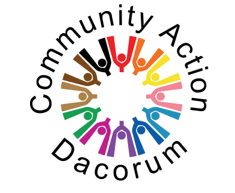  Once in membership you will receive an annual invoice in April. Please notify us by the end of March if you wish to cancel your membership.Please complete the following sections as best you can. This information helps us deliver appropriate and targeted services to your organisation, and helps us understand and represent the voluntary and community sector.   We wish to apply for membership of Community Action Dacorum @ £40 per year including VATPayment can be made by any method below  I have paid via BACS to Metro Bank sort code: 23-05-80, Acc No: 13424772 [please quote group name]    I have paid by debit/credit card – via support4dacorum website http://support4dacorum.org.uk/   I will pay by cheque at 48 High Street, Hemel Hempstead HP13AFPlease return this form together with a copy of your constitution/governing document to kerry@communityactiondacorum.org.uk  or loretta@communityactiondacorum.org.uk Registered Charity No: 288080 ~ Company Ltd by Guarantee: 01748521. Name  Please provide the preferred name of the organisation, service or project1. Name  Please provide the preferred name of the organisation, service or project2. Main Contact & Address 2. Main Contact & Address Address:Tel:Website:Town:Other numbers: (eg Helpline)County:Postcode:Contact Name: (this person will receive Support4dacorum and Community Action Dacorum mailings)Position:Contact Name: (this person will receive Support4dacorum and Community Action Dacorum mailings)Position:Contact phone: (if different from above)Contact phone: (if different from above)Mobile:Email: Is the above a Home address?     YES / NOContact name for finance/invoices Contact name for Community TransportContact name for volunteering opportunities/co-ordinatorNameNameNameAddressPostcodeAddressPostcodeAddressPostcodeTelephone:Email:Telephone:Email:TelEmailTick to receive our newsletter Tick to receive our newsletter Tick to receive our newsletter 3.  Organisation activity Please tick (to left of description) ALL relevant activities/services you provide: 3.  Organisation activity Please tick (to left of description) ALL relevant activities/services you provide: 3.  Organisation activity Please tick (to left of description) ALL relevant activities/services you provide: 3.  Organisation activity Please tick (to left of description) ALL relevant activities/services you provide: 3.  Organisation activity Please tick (to left of description) ALL relevant activities/services you provide: 3.  Organisation activity Please tick (to left of description) ALL relevant activities/services you provide: Day CareEnvironment/ wildlifeEmergency relief/ developmentAlcohol/ substance abuseEmployment supportInternational aidAnimal welfareFinancial ServicesFaith groupsArts/Culture/PerformanceFundraisingRecreation/ leisureCampaigningLearning disabilitiesHall hireChildren and young peopleHealth/ medicalSafety/crime reductionCounselling/ mentoringHeritage/conservationOffenders supportDomestic violenceHousing / HomelessnessSport/exerciseEducation/trainingRefugees/Asylum seekersElderly welfareOther than above, please specify here:Other than above, please specify here:Other than above, please specify here:Other than above, please specify here:Other than above, please specify here:Other than above, please specify here:4. Beneficiaries:   Please tick (to left of description) all beneficiaries of your services4. Beneficiaries:   Please tick (to left of description) all beneficiaries of your services4. Beneficiaries:   Please tick (to left of description) all beneficiaries of your services4. Beneficiaries:   Please tick (to left of description) all beneficiaries of your services4. Beneficiaries:   Please tick (to left of description) all beneficiaries of your services4. Beneficiaries:   Please tick (to left of description) all beneficiaries of your servicesCarersPeople facing economic hardshipRefugees/Asylum seekersChildren up to 11People overseasServices/ex-services personnelChildren up to 5People with addiction issuesUnemployed/ low-skilledFaith CommunityPeople lonely and isolatedWomenFamiliesPeople with learning difficultiesYoung People up to 16HomelessPeople with mental health needsYoung people 16 +Local people/neighbourhoodPeople with mobility needsYoung people under 26Marginalised individualsPeople with sensory deprivationOlder peoplePrisoners/ ex- offenders Other, please specify here: Other, please specify here: Other, please specify here: Other, please specify here: Other, please specify here: Other, please specify here:5. Organisation types   Please tick () appropriate field(s)5. Organisation types   Please tick () appropriate field(s)5. Organisation types   Please tick () appropriate field(s)5. Organisation types   Please tick () appropriate field(s)5. Organisation types   Please tick () appropriate field(s)5. Organisation types   Please tick () appropriate field(s)5. Organisation types   Please tick () appropriate field(s)5. Organisation types   Please tick () appropriate field(s)Un-incorporated association-registered as a charityPublic Sector BodyCommunity CentreCommunity CentreCommunity CentreUn-incorporated small charity not registered with the charity commissionCommunity representation groupEducation Sector BodyEducation Sector BodyEducation Sector BodyCharitable company [limited by guarantee]Housing AssociationSports clubSports clubSports clubCharitable incorporated org [CIO]Informal group or projectTenants/Residents AssociationTenants/Residents AssociationTenants/Residents AssociationCharitable TrustLimited company and social enterpriseBME organizationBME organizationBME organizationCommunity Interest Co [CIC]Mutual/ Friendly/ Co-operative SocietySocial enterpriseSocial enterpriseSocial enterpriseFaith groupParent Teacher AssociationOtherOtherOtherOther above, please specify here:Other above, please specify here:Other above, please specify here:Other above, please specify here:Other above, please specify here:Other above, please specify here:Other above, please specify here:Other above, please specify here:Are you a registered charity?Are you a registered charity?Are you a registered charity?Are you a registered charity?YesNoIf “Yes”, please provide your registration number:If “Yes”, please provide your registration number:If “Yes”, please provide your registration number:If “Yes”, please provide your registration number:If “Yes”, please provide your registration number:If “Yes”, please provide your registration number:If “Yes”, please provide your registration number:If “Yes”, please provide your registration number:Are you a company?Are you a company?Are you a company?Are you a company?Yes NoIf “Yes”, please provide your company registration number:If “Yes”, please provide your company registration number:If “Yes”, please provide your company registration number:If “Yes”, please provide your company registration number:If “Yes”, please provide your company registration number:If “Yes”, please provide your company registration number:If “Yes”, please provide your company registration number:If “Yes”, please provide your company registration number:What form of governing document(s) does your organisation / group have?What form of governing document(s) does your organisation / group have?What form of governing document(s) does your organisation / group have?What form of governing document(s) does your organisation / group have?What form of governing document(s) does your organisation / group have?What form of governing document(s) does your organisation / group have?What form of governing document(s) does your organisation / group have?What form of governing document(s) does your organisation / group have?ConstitutionMemorandum & Articles of Association Equal Opportunities PolicyEqual Opportunities PolicyEqual Opportunities PolicySet of RulesTrust DeedOtherOtherOtherIf you ticked “Other” above, please specify here:If you ticked “Other” above, please specify here:If you ticked “Other” above, please specify here:If you ticked “Other” above, please specify here:If you ticked “Other” above, please specify here:If you ticked “Other” above, please specify here:If you ticked “Other” above, please specify here:If you ticked “Other” above, please specify here:6. Resources: This information helps us better understand the needs of and resources available to the voluntary sector6. Resources: This information helps us better understand the needs of and resources available to the voluntary sector6. Resources: This information helps us better understand the needs of and resources available to the voluntary sector6. Resources: This information helps us better understand the needs of and resources available to the voluntary sector6. Resources: This information helps us better understand the needs of and resources available to the voluntary sector6. Resources: This information helps us better understand the needs of and resources available to the voluntary sectorPlease tick (to the left) where you organisation gets its MAIN or significant sources of funding fromPlease tick (to the left) where you organisation gets its MAIN or significant sources of funding fromPlease tick (to the left) where you organisation gets its MAIN or significant sources of funding fromPlease tick (to the left) where you organisation gets its MAIN or significant sources of funding fromPlease tick (to the left) where you organisation gets its MAIN or significant sources of funding fromPlease tick (to the left) where you organisation gets its MAIN or significant sources of funding fromDistrict CouncilGrants (i.e. Lottery, Trusts)Sales / Income generationCounty CouncilDonationsSponsorshipRegional / Central GovtFundraising activitiesUnfundedEuropean ProgrammesMembership feesContracts / Service AgreementParent OrganisationOther, please specify here:Other, please specify here:Other, please specify here:Other, please specify here:Other, please specify here:Other, please specify here:7.Please indicate (to left of amount) the approximate annual income of your organisation 7.Please indicate (to left of amount) the approximate annual income of your organisation 7.Please indicate (to left of amount) the approximate annual income of your organisation 7.Please indicate (to left of amount) the approximate annual income of your organisation 7.Please indicate (to left of amount) the approximate annual income of your organisation 7.Please indicate (to left of amount) the approximate annual income of your organisation 7.Please indicate (to left of amount) the approximate annual income of your organisation 7.Please indicate (to left of amount) the approximate annual income of your organisation 7.Please indicate (to left of amount) the approximate annual income of your organisation Under £1,000£5,000 - £10,000£25,000 - £50,000£25,000 - £50,000£100,000 - £500,000    £1,000 - £5,000£10,000-25,000£50,000 - £100,000£50,000 - £100,000Over £500,000Staff and VolunteersStaff and VolunteersStaff and VolunteersStaff and VolunteersStaff and VolunteersStaff and VolunteersHow many paid full-time staff does your organisation employ?How many paid full-time staff does your organisation employ?How many paid full-time staff does your organisation employ?How many paid full-time staff does your organisation employ?How many paid full-time staff does your organisation employ?How many paid full-time staff does your organisation employ?How many paid part-time staff does your organisation employ?How many paid part-time staff does your organisation employ?How many paid part-time staff does your organisation employ?How many paid part-time staff does your organisation employ?How many paid part-time staff does your organisation employ?How many paid part-time staff does your organisation employ?How many Volunteers are involved with your organisation?How many Volunteers are involved with your organisation?How many Volunteers are involved with your organisation?How many Volunteers are involved with your organisation?How many Volunteers are involved with your organisation?How many Volunteers are involved with your organisation?How many Management Committee/Trustee members do you have?How many Management Committee/Trustee members do you have?How many Management Committee/Trustee members do you have?How many Management Committee/Trustee members do you have?How many Management Committee/Trustee members do you have?How many Management Committee/Trustee members do you have?8. Equality and DiversitySupport4Dacorum champions diversity and is committed to the principles of equality, diversity and inclusion amongst our staff teams, volunteers, membership and the services we deliver.   We aim to work with voluntary/community groups and other organisations whose equality and diversity principles are compatible with our own.  Please enclose a copy of your Equality and Diversity Policy with this application. If your group has no existing policy you can request a copy of our policy to abide by, or contact us for support in developing your own policy by emailing  helen@communityactiondacorum.org.uk□  We have attached/enclosed our own equality and diversity policy10. Data Protection- in line with General Data Protection Regulations [GDPR]We provide a range of services to benefit local voluntary organisations and community groups which sometimes involves providing the organisational details in Section 3 to third parties. This would normally be people from other agencies who share our aims, or members of the public.  Please indicate below if you wish your organization to get this publicity and inclusion on the Support4Dacorum community database of services in the borough.Signed:Name:Position:Date: